Муниципальное бюджетное дошкольное образовательное учреждениеКурагинский детский сад №15Аналитический отчётпо результатам педагогической деятельности в старших и подготовительных группах за 2020-2021 уч. годинструктора по физической культуреЯ, Зорин Антон Александрович.  работаю в должности инструктора по физической культуре в МБДОУ д/с №15.и отвечаю за организацию физкультурно-оздоровительной работы в дошкольном учреждении. Цель моей педагогической деятельности - создание условий для повышения двигательной активности, укрепление здоровья дошкольников.      Физическое воспитание в дошкольном учреждении осуществляется в соответствии с ООП МБДОУ «Д/С № 15» на основе примерной общеобразовательной программы «Успех».Работаю с группами:Общеразвивающие; старшие и подготовительные.Основой для разработки рабочей программы по физической культуре стали программы и технологии: Пензулаева Л.И. Физкультурные занятия с детьми подготовительного возраста 6-7 лет;Пензулаева Л.И. Физкультурные занятия с детьми старшего возраста 5-6 лет;«Физическое воспитание в системе коррекционно-развивающего обучения», М.: ТЦ «Сфера», 2003 год;Велитченко В.К., «Физкультура для ослабленных детей», М.: Терра-спорт, 2000 год;Дубровский В.И., «Лечебная физическая культура», М.: Владос, 2004 год;Каштанова Г.В., Мамаева Е.Г., «Лечебная физкультура и массаж. Методика оздоровления детей младшего дошкольного возраста», Практическое пособие, 2002 год;Кириллов А.И., «Сколиоз: эффективное лечение и профилактика» М.; АСТ; СПб: Сова; Владимир: ВКТ,2008 год;Красикова И.С. «Осанка: Воспитание правильной осанки. Лечение нарушений осанки», 3-е изд.-СПб: КОРОНА-Век,2007 год;Минаев Б.Н., Шиян Б.М., «Основы методики физического воспитаниядошкольников», Москва, «Просвещение», 1989 год; 11.Николайчук Л.В., Николайчук Э.В., «Остеохондроз, сколиоз,плоскостопие», Минск: Книжный Дом, 2004 год;Страковская В.Л., «300 подвижных игр для оздоровления детей от 1года до 14 лет», М.: Новая школа, 1994 год;Халемский Г.А., «Физическое воспитание детей со сколиозом и нарушением осанки», министерство образования Российской Федерации, управление социального образования, Москва, ЭНАС, 2001 год;Одна из годовых задач на 2020 – 2021 учебный год - формирование культуры здоровья детей дошкольного возраста, путем обучения детей навыкам здорового образа жизни.В условиях ДОУ физкультурно-оздоровительная работа осуществляется через различные формы двигательной активности:•утренняя гимнастика (ежедневно);•совместная физкультурная деятельность педагога с детьми (физкультурные занятия 3 раза в неделю: 2 -  в зале, 1 – на воздухе);•прогулка с включением подвижных игр и физических упражнений (2 раза в день);•пальчиковая гимнастика, зрительная, дыхательная гимнастика;•гимнастика после сна (ежедневно);  •кружковая работа (3 раза в неделю);•физкультурные досуги, развлечения (1 раз месяц);•дни здоровья, спортивные праздники (2 раза в год).Моей целью в течении года было создание в ДОУ условий для потребности детей в двигательной активности, сформировать основы здорового образа жизни, направленные на укрепление здоровья. В учреждении созданы оптимальные условия для охраны и укрепления здоровья детей, их физического и психического развития:- полноценное питание (завтрак, обед, полдник) осуществляется в соответствии с нормативными документами;- оздоровительная работа с детьми;- комплексная диагностика по физическому развитию детей.Воспитанники уверенно, выполняют основные движения, общеразвивающие упражнения, соблюдают основную форму и последовательность действий с желанием включаются и осваивают новые разнообразные движения, соблюдают правила в подвижных играх. Некоторые дети уверенно, самостоятельно и точно выполняют задания, действуют в общем для всех темпе, легко находят свое место при совместных построениях и в играх, быстро реагируют на сигнал, переключаются с одного движения на другое, с большим удовольствием участвуют в играх, строго соблюдают правила, стремятся к выполнению ведущих ролей в игре. Данные даны на основе наблюдения за детьми и анализа данных.В ДОУ созданы условия для реализации задач по развитию у детей навыков, умений и качеств, в соответствии с их возрастными возможностями. Имеется физкультурный зал с разнообразным оборудованием для различных видов движений   и материал для организации общеразвивающих упражнений, и подвижных игр, а также имеется спортивная площадка, и асфальтовое покрытие.Физкультурно-оздоровительная работа осуществляется мною через различные формы двигательной активности детей: физкультурные занятия, утренняя гимнастика, гимнастика после сна, спортивные и подвижные игры, физкультурные праздники и развлечения.Считаю, что физкультурное занятие является основной формой организованного обучения в ДОУ. С детьми дошкольного возраста провожу в течение учебного года следующие типы физкультурных занятий:Классические занятия (по схеме: подготовительная часть, основная, заключительная части).Игровые занятия (с использованием игр: подвижные игры, игры-эстафеты и т.д.).Занятия тренировочного типа (ходьба, бег, строевые упражнения, спортивные игры, упражнения в лазании, акробатические элементы, упражнения с мячом и т.д.).Тематические занятия (с одним видом физических упражнений лыжный спорт и.т.п)Контрольно-проверочные занятия (нормативы)Для проведения занятий подбираю физические упражнения, определяю последовательность их выполнения, продумываю методику проведения, готовлю оборудование, размещаю его, слежу за созданием санитарно-гигиенических условий, за одеждой детей.При организации физкультурного занятия обязательно учитываю:-  дозирование физической нагрузки;- оптимальную двигательную активность детей;- соответствие возрасту и уровню подготовленности детей;- имеющееся оборудование.«Участие в работе методического объединения» 17.12.2020 выступление на тему «Ортопедическая гимнастика в детском саду»20.05.2021 выступление с отчётом «Экспериментальное взаимодействие с учителем-логопедом, использование лого-ритмических упражнений и чистоговорок в ходе занятий по физической культуре»И в течении года постоянный слушатель РМО.«Самообразование»«Гимнастика, исправляющая осанку»«Спортивные праздники и досуги»С февраля 2021 года в ДОУ, плавно с обучением владения мяча вводится в занятия подвижная игра «Пионербол» по упрощённой версии, для старших и подготовительных групп. В зимний период велось активное знакомство с лыжным спортом старших и подготовительных групп. (Фотоотчёт на сайте ДОУ)Так, в течение 2020-2021 учебного года с воспитанниками были проведены следующие спортивные праздники и досуги: Старшие группы (8, 9,10 гр.)Подготовительные группы (6,11, 12)«Взаимодействие с родителями»В сентябре 2020 и конец апреля 2021 года выступление на двух родительских собраниях. Темой выступления было «Осанка, здоровье стоп». Показ видео визитки. Рассказ о кружке «Здоровячек».Для наглядности жизни ДОУ, как проходят спортивные праздники, занятия, досуги был создан канал на YouTube.С начала учебного года в каждой группе обновлялись стенды для родителей в группах по вопросам физического воспитания детей. Ежемесячно материал по физкультурно-оздоровительной работе, на сайте ДОУ.Создано анонимное голосование для родителей, о качестве работы инструктора физкультуры (что понравилось, эмоции детей т.п.) «Кнопка» на голосование и ознакомление с результатами, размещена на сайте ДОУ в личной странице. Для определение уровня физической подготовленности использована;Общероссийская система мониторинга физического развития детей, подростков и молодёжи. (Утверждено Постановлением Правительства РФ 29 декабря 2001 г, № 916)«Динамика воспитанников»Старшие группы;«Непоседы»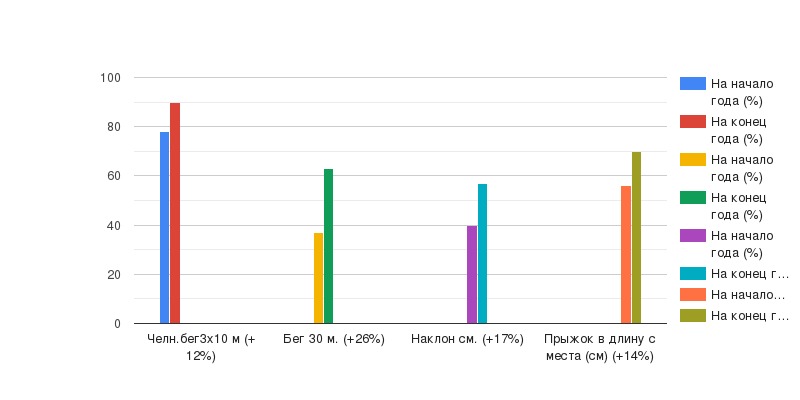 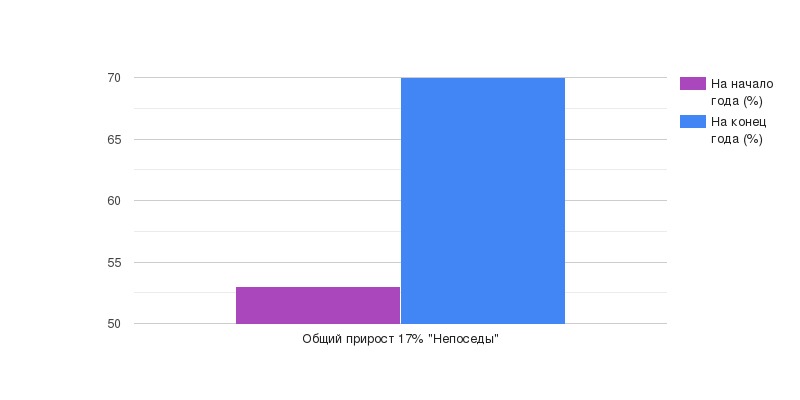 Общий прирост составил 17% «Отлично»«Почемучки»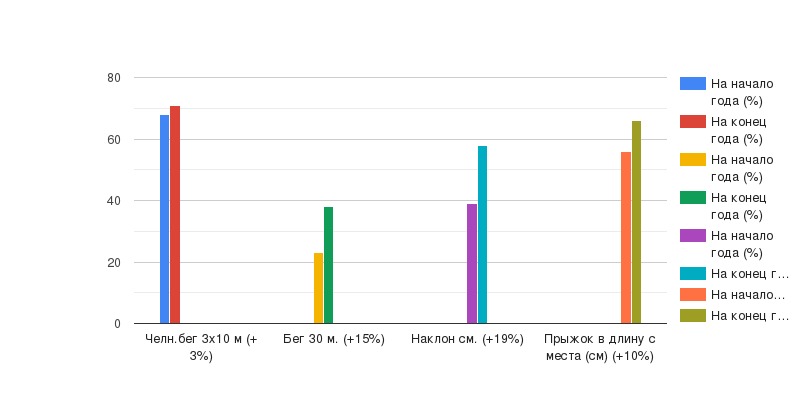 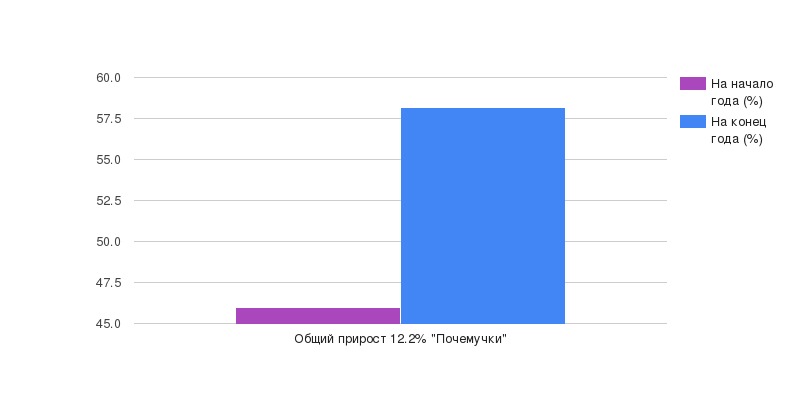 Общий прирост составил 12.2% «Хорошо»«Звёздочки»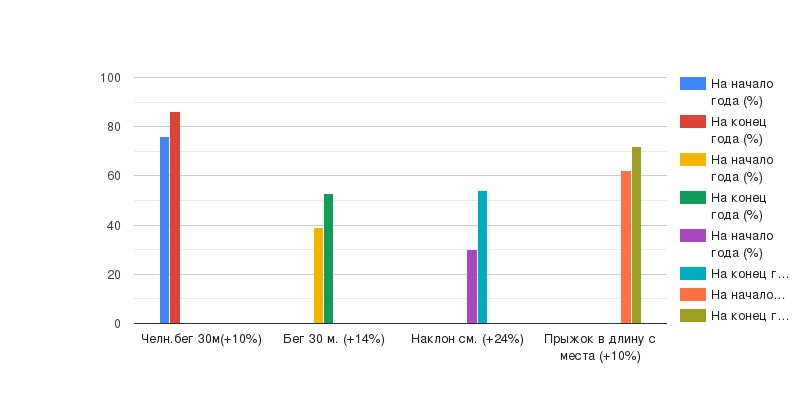 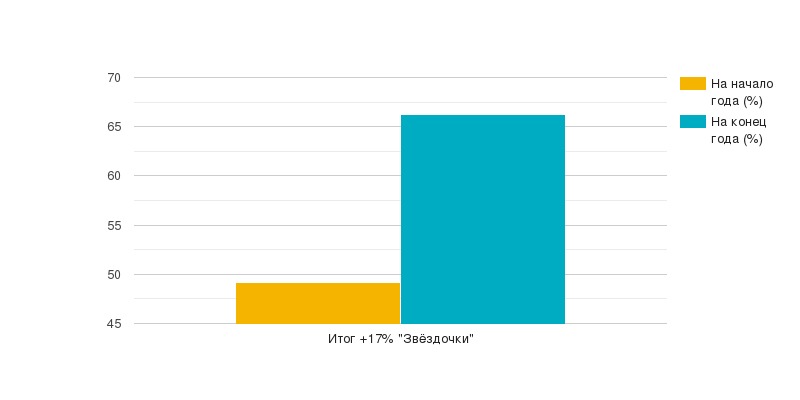 Общий прирост составил 17% «Отлично»Подготовительные группы»«Вундеркинды»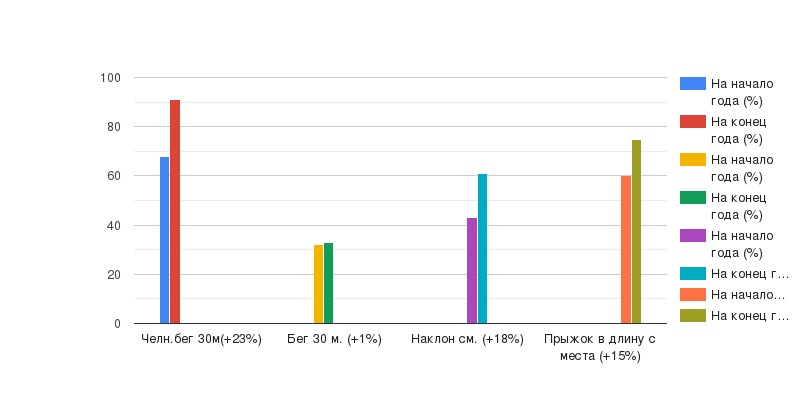 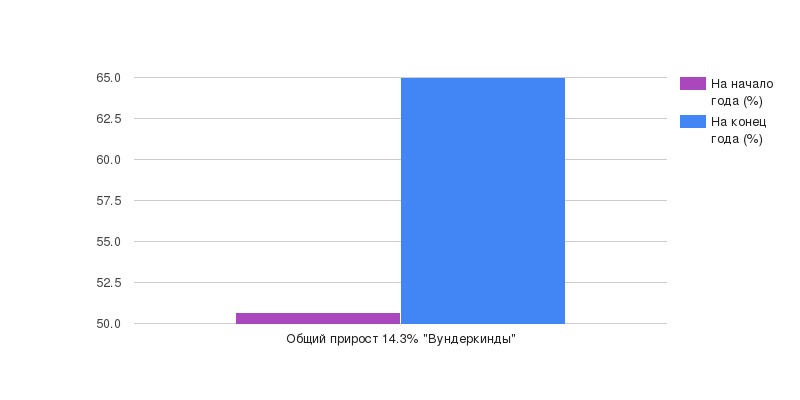 Общий прирост составил 14.3% «Хорошо+»«Задоринки»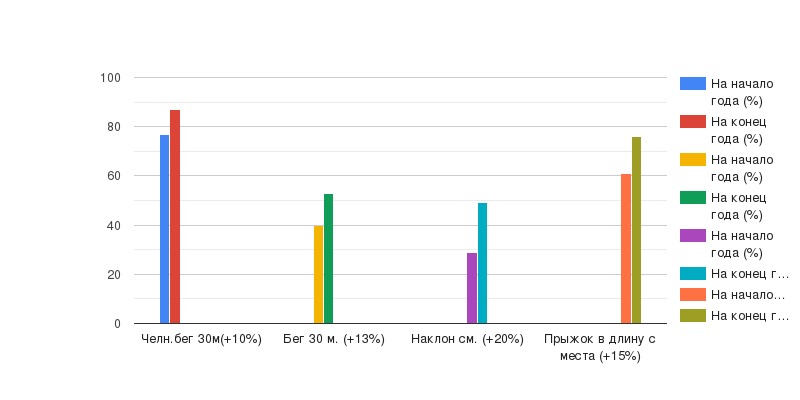 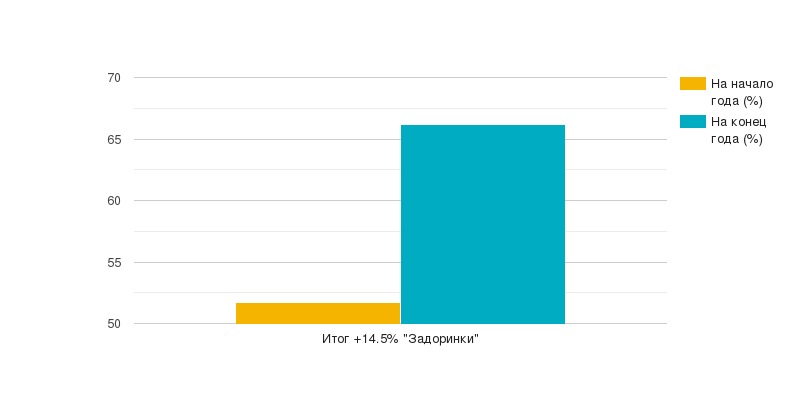 Общий прирост составил 14.5% «Хорошо+»«Пчёлки»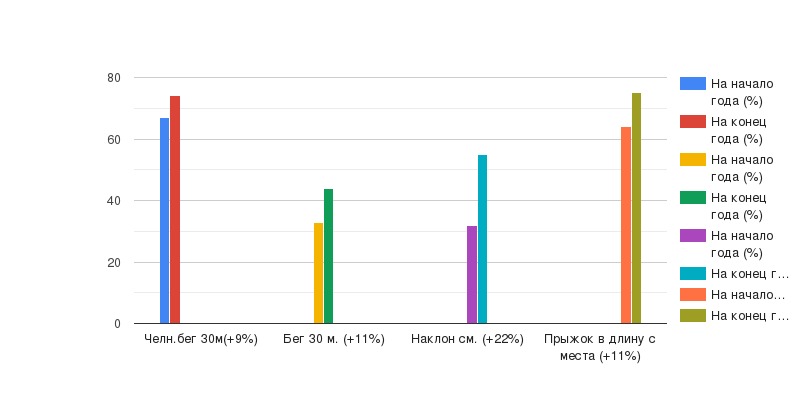 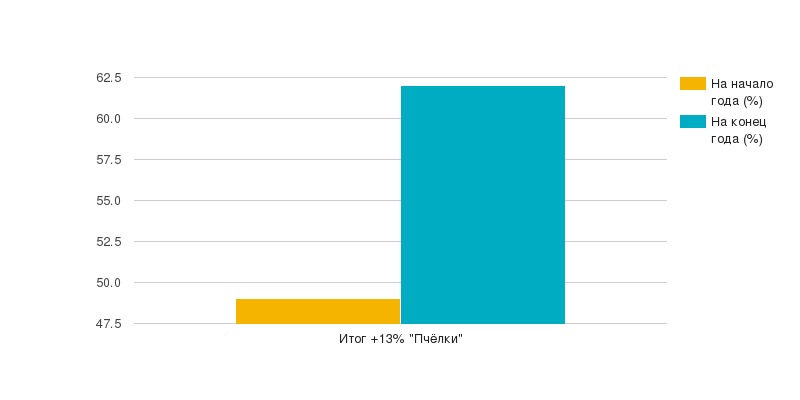 Общий прирост составил 13% «Хорошо»Шкала оценки темпов прироста физических качествдетей дошкольного возраста «Реализация культурной практики»В рамках реализации культурной практики среди старших групп вёлся кружок «Здоровячек». По итогам диагностики физического развития прирост составил от +15% что является отличным результатом. Подробнее в отдельной аналитической записке. «Перспективы на следующий год»-Тема для самообразования «Использование кинезиологических упражнений на занятиях физической культурой с дошкольниками»;-Обучение или курсы повышения квалификации;«Кинезиология в системе работы инструктора по физической культуре с детьми дошкольного возраста;-Продолжать работать в реализации культурной практики в ДОУ «Здоровячек»;-Более качественно работать с родителями на родительских собраниях и используя современные технологии (Видео хостинги, соц. сети, мессенджеры и.т.п);-Активное взаимодействие с узкими специалистами (учителя-логопеды);-Работа с специалистами с центра ЗОЖ (ГТО);-Продолжать работу в освоении лыжного спорта, пионербола, основ баскетбола и.т.д;-Проведение большего количества досугов, квестов, и спортивных праздников;-в следующем учебном году целью моей физкультурно - оздоровительной работы будет являться – охрана и укрепление здоровья ребенка, его полноценное физическое развитие.-Продолжать совершенствовать систему мероприятий, направленных на совершенствование знаний детей о потребности в здоровом образе жизни, привитии   интереса к физкультуре и спорту.Ребята с удовольствием занимаются физическими упражнениями, участвуют в подвижных играх, огромный интерес в занятиях лыжным спортом. Движения детей стали мотивированными, дети научились понимать связь между характером движений и их целью – выполнение определенных задач. Дети отличаются высокой работоспособностью, они стали сильнее, выносливее, ловкими.«Пожелания»Освоить оздоровительно – воспитательную технологию «Здоровый дошкольник» Егоров Б.Б.В реализации образовательной области вводить «Физическое развитие» по Щербакову А.П, Егорову Б.Б.Проводить весной «Мини олимпиады» среди подготовительных групп соревнования (внутри садовское) по «ГТО» с вручением грамот. Для стимуляции к занятиям по физической культуре менее активных воспитанников.Число, месяц, годНазвание мероприятияГруппы 5.10.2020г Спортивный праздник «Весёлые старты»№8, 9, 10.16.02.2021Спортивный праздник «День защитника отечества»№8,9.1014.05.2021Спортивный праздник; квест в честь 76 Великой Победы в ВОВ№8,9,106.10.2020гСпортивный праздник «Веселые старты»№6, 11, 12 19.02.2021гСпортивный праздник «День защитника отечества»№6, 11, 1227.04.2021гСпортивный праздник «Юный пожарный»№6, 11, 12.20.05.2021Спортивный праздник; квест в честь 76 Великой Победы в ВОВ№6, 11, 12.24.05.2021«ГТО среди подготовительных групп»№6, 11, 12.темпы приростав %оценказа счёт чего достигнут приростДо 8%неудовлетворительноЗа счёт естественного роста.8 – 10%удовлетворительноЗа счёт естественного роста и роста естественной двигательной активности.10 – 15%хорошоЗа счёт естественного роста и целенап – равленной системы ФВСвыше 15%отличноЗа счёт более эффективного использования естественных сил природы и ФУ.